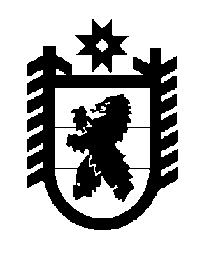 Российская Федерация Республика Карелия    ПРАВИТЕЛЬСТВО РЕСПУБЛИКИ КАРЕЛИЯРАСПОРЯЖЕНИЕот  17 мая 2017 года № 253р-Пг. Петрозаводск Рассмотрев предложение Государственного комитета Республики Карелия по управлению государственным имуществом и организации закупок, учитывая решение Совета Олонецкого городского поселения 
от 7 февраля 2017 года № 287 «О приеме имущества в муниципальную собственность из государственной собственности Республики Карелия», 
в соответствии с Законом Республики Карелия от 2 октября 1995 года 
№ 78-ЗРК «О порядке передачи объектов государственной собственности Республики Карелия в муниципальную собственность» передать в муниципальную собственность Олонецкого городского поселения государственное имущество Республики Карелия согласно приложению к настоящему распоряжению. Временно исполняющий обязанности
 Главы Республики Карелия                                                   А.О. ПарфенчиковПЕРЕЧЕНЬ государственного имущества Республики Карелия, передаваемого в муниципальную собственность Олонецкого городского поселения_______________Приложение к распоряжению ПравительстваРеспублики Карелияот 17 мая 2017 года № 253р-П№ п/пНаименование имуществаАдрес местонахождения имуществаИндивидуализирующие характеристики имуществаПомещениег. Олонец, ул. 30-летия Победы, д. б/н, помещение 2нежилое, одноэтажное, котельная, общая площадь 126,4 кв. м, 1959 года постройки Насос горячей водыг. Олонец, ул. 30-летия Победы, д. б/н, помещение 2балансовая стоимость 1 рубльЩит электрический (3 шт.)г. Олонец, ул. 30-летия Победы, д. б/н, помещение 2балансовая стоимость 1 рубльНасос К 30/45 (2 шт.)г. Олонец, ул. 30-летия Победы, д. б/н, помещение 2балансовая стоимость 1 рубльТруба дымоваяг. Олонец, ул. 30-летия Победы, д. б/н, помещение 2балансовая стоимость 1 рубльКотел водогрейный КВ 1,0 (2 шт.)г. Олонец, ул. 30-летия Победы, д. б/н, помещение 2балансовая стоимость 74 000 рублей